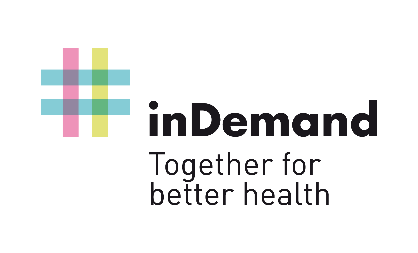 inDemand: Co-creación impulsada por la demanda para entidades públicasFORMULARIO DE SOLICITUD - ARAGÓNCONTENIDOEste formulario de solicitud describe la información requerida a las empresas desde los beneficiarios de la convocatoria abierta inDemand Aragón, a través de la cual serán evaluados y seleccionados.Fecha de publicación: 03 de junio de 2019El proyecto inDemand ha recibido fondos del programa de Investigación e Innovación Horizont 2020 de la Unión Europea bajo el Acuerdo de Subvención N 763735DIRECTRICESSe debe usar la estructura de la plantilla actual para preparar su propuesta.Le rogamos que no modifique ni elimine ninguna sección (excluyendo esta, "Directrices", que se eliminarán antes de la presentación), así como todas las partes de las instrucciones escritas entre corchetes y en cursiva [cursiva] La longitud total máxima de las secciones 1 a 5 de su propuesta no debe exceder las 12 páginas en total, incluidas las figuras y tablas, que son muy recomendables, con los siguientes límites de página para cada sección:Sección 1: Su solución. 3 páginas (máx.)Sección 2: Impacto esperado. 2 páginas (máx.)Sección 3: Plan de trabajo. 3 páginas (máx.)Sección 4: Experiencia del equipo. 2 páginas (máx.)Sección 5: Sostenibilidad empresarial 2 páginas (máx.)Recuerde que es su responsabilidad verificar que cumple con los límites establecidos. Se instruirá a los expertos para que ignoren cualquier exceso de páginas por encima del límite de 12 páginas.El tamaño de fuente mínimo permitido es Arial 10. Utilice los mismos márgenes de página que en este documento.
INFORMACIÓN GENERALNOMBRE DE LA PROPUESTA Y ACRÓNIMO [Complete el nombre y proporcione un Acrónimo si dispone de uno]RETO ABORDADO [Indique el nombre del reto demandado que aborda]RESUMEN DEL PROYECTO[Máximo 2000 caracteres: referencie el nombre y el acrónimo, así como un resumen publicable del proyecto propuesto]SECCIÓN 1: SU SOLUCIÓN1.1 Descripción de la solución[Describa en detalle el concepto general] [Describa sus principales características y componentes. Agregue gráficos o modelos para ilustrar] [Indique la etapa actual de desarrollo de cada componente clave] [En caso de problemas relacionados con análisis, indique aquí su configuración y estrategia de validación para su algoritmo y por qué considera su elección de algoritmo / modelo superior a otras alternativas]1.2 Ajuste al desafío inDemand y cumplimiento[Explique explícitamente el alcance funcional: enumere y confirme que cubrirá todos los requisitos obligatorios y cuáles de los deseables. Aquí también se debe proponer una funcionalidad o valor adicional] [Describa cómo planea abordar el cumplimiento de la privacidad, la seguridad y otros aspectos técnicos que se esperan durante la ejecución]1.3 Excelencia tecnológica [Explique qué hace que su solución sea excelente y diferente de sus competidores] [Enumere los métodos y estándares que utilizará para desarrollar su solución] [Describa cómo se aplicará la usabilidad y / o el compromiso del usuario final para facilitar su rápida adopción]SECCIÓN 2: IMPACTO ESPERADO2.1 Objetivos e indicadores de éxito [Describa sus objetivos e indicadores de éxito (KPI) al final de la fase de pilotaje, que deben incluir los indicados en la convocatoria. Los KPI deben ser claros, medibles, realistas y alcanzables dentro de la duración del proyecto. Indique también por qué medios se medirá cada KPI. Estos KPI se analizarán en la revisión final de la fase de creación conjunta de la demanda para evaluar el éxito del proyecto] [Explique cualquier otro añadido (por ejemplo, la propuesta de valor) que se entregará al final del piloto]SECCIÓN 3: PLAN DE TRABAJO3.1 Planificación de actividades[Proporcione un plan de trabajo que describa sus actividades clave planificadas dentro de la vida del piloto. Esto incluirá un período de tiempo en un diagrama de Gantt con hitos contra los cuales se medirá el progreso] 3.2 Desglose del presupuesto[Agregue una tabla con su presupuesto: 14.950€ IVA EXCLUIDO]3.3 Expectativas de co-creación[Describa sus expectativas en la fase de co-creación con respecto a las interacciones con los profesionales y usuarios: indique el número y el propósito de las interacciones] [Describa la importancia dada al trabajo de co-creación (objetivos y medios empleados)] [Describa sus necesidades tecnológicas] [Describa como va a realizar la co-creación teniendo en cuenta las fechas propuestas en las FAQS y la necesidad de realizarlo en Barbastro (Huesca)]SECCIÓN 4: EXPERIENCIA DE EQUIPO4.1 Descripción del equipo [Para cada participante del proyecto, indique el género, el rol y proporcione una breve biografía relevante para la ejecución del proyecto y su experiencia en el sector de la salud, identificando aquellos que estarán directamente involucrados en la implementación.] [Indique quién será el principal punto de contacto, y cuánto conocimiento tiene esa persona sobre el idioma español] [En caso de uso de personal adscrito de otra compañía o servicios externos de subcontratación, se debe proporcionar una explicación formal.] [inDemand se reserva el derecho de exigir la implicación del equipo descrito aquí]SECCIÓN 5: SOSTENIBILIDAD DEL NEGOCIO5.1 Descripción del mercado y estrategia de comercialización[Explique su visión sobre el modelo de negocio, el mercado esperado a nivel nacional e internacional] [También analice soluciones o alternativas que compitan] [Explique su estrategia para comercializar su solución después del piloto] [Explique sus tipos de clientes prioritarios, cómo contactarlos y cualquier otras asociaciones potenciales]5.2 Potencial de comercialización[Describa su compañía: experiencia en el sector de la Salud y / o en el desafío propuesto] [Indique subsidiarias internacionales, si las hay] [Describa por qué su compañía está mejor posicionada para superar a sus competidores]5.3 Compromiso empresarial[Describa por qué su empresa está interesada en desarrollar una (nueva) línea de negocios alrededor de este desafío. ¿Por qué es importante para usted ganar este proyecto?] [¿Cómo planea financiar esfuerzos futuros de desarrollo y comercialización después de la prueba piloto?]CUESTIONES ÉTICAS[Por favor, explique si hay algún problema ético a ser considerado en su propuesta.]Nombre de la empresaCIFPágina webAño de fundaciónNúmero de empleadosFacturación del último año fiscal Resultado NetoPatrimonio TotalPaís ubicación oficina central Países con sucursalesClientes actuales DETALLES DE CONTACTO DEL REPRESENTANTE LEGALDETALLES DE CONTACTO DEL REPRESENTANTE LEGALNombreApellidosCorreo electrónicoTeléfono [p. ej. +34 987 654 321]DETALLES DE CONTACTO DEL COORDINADOR (PUEDE SER DISTINTA DEL REPRESENTANTE LEGAL)DETALLES DE CONTACTO DEL COORDINADOR (PUEDE SER DISTINTA DEL REPRESENTANTE LEGAL)NombreApellidosCorreo electrónicoTeléfono [p. ej. +34 987 654 321]Nivel TRL solución